Parkfield Archers & Hotshots Windsor TournamentSunday May 29th 2022Sponsored by Clickers ArcheryVenue:  Parkfield Sports and Social Club. Chapel Lane, Wimblington, Cambs PE15 0QXRounds: Albion, Windsor, Short Windsor, Junior Windsor & Short junior WindsorJudges: John Gorman and Adam KentropLord Paramount:   TBAAssembly: 10am   		Sighters: 10.15am 	 Awards:		According to entry.                  Ends will be shot in two details of three arrows.Entry Fee:	Adults £ 10 Juniors £ 5 cheques payable to Parkfield Archers. Post-dated cheques cannot be acceptedEntries to:		Laura Bentley, 2 Hilda Clarke Close, Chatteris, Cambs PE16 6TH   Tel: 07712049679 Email: laura4550@btinternet.comTarget List and Results will be emailed (or if posted is preferred please send 2 C5 SAE).Closing date:		Saturday 14th May 2022 or when full, (no refunds after the closing date)In the case of a junior archer a parent/guardian must sign the Entry Form.  In line with the provisions of the G.N.A.S. Protection of Children and Vulnerable Adults Policy, those who wish to take photographs at the event will need to register with the Tournament Organiser on the day.  Note: By entering this tournament you have agreed that your competition results, as defined in the Archery GB Shooting Administration Procedures (SAP), may be published by the Club and passed to affiliated archery organisations, for example Archery GB.Rolls/Sandwiches and Drinks will be available at lunch time from the barParkfield Archers or Parkfield Social club, their agents or servants cannot accept responsibility for any loss, damage or injury.  Albion:80/60/50: Short Windsor:50/40/20: Junior Windsor:40/30/20: Junior Windsor: 40/30/20Short Junior Windsor:30/20/10 (all distances in yds)Key:1. M or F: Male /FemaleP2. R/C Recurve, C Compound, L/B Longbow, BB BarebowThis entry form was sent by:…………….………………… E-mail Address:…..………………………………....……………………………………………………….  Contact Telephone No: ............................................  Address:..……………………………………..................................................................................................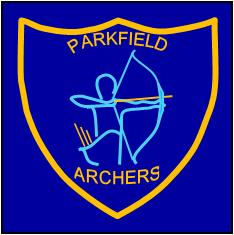 Parkfield Archers	(Shooting Field Only)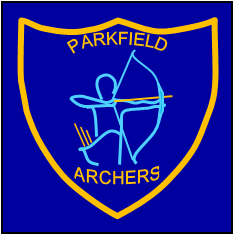 Wimblington Sports ClubThe ParkfieldChapel LaneWimblingtonCambsPE15 0QX Secretary:Laura Bentley2 Hilda Clarke Close,Chatteris, Cambs PE16 6THParkfield Archers	(Shooting Field Only)Wimblington Sports ClubThe ParkfieldChapel LaneWimblingtonCambsPE15 0QX Chairman:Alex FletcherParkfield Archers	(Shooting Field Only)Wimblington Sports ClubThe ParkfieldChapel LaneWimblingtonCambsPE15 0QX Email:Facebook: Website:parkfieldarchers@googlemail.comParkfield Archers Wimblington www.parkfieldarchers.netM or F 1RH or LH 2NameClubSen / JunJunior D.O.BBow 3Round 4GNASNoArchers SignatureIf Junior - Parent/GuardianFeeTotal Fee